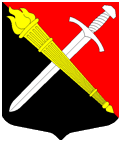 АДМИНИСТРАЦИЯ Муниципальное образование Тельмановское сельское поселение Тосненского района Ленинградской областиПОСТАНОВЛЕНИЕ«27» декабря 2019 г.                                                                                 №	264О признании нуждающимися в жилых помещениях и принятии на отдельный учет граждан, в целях участия                           в федеральных и региональных целевых жилищных программахРуководствуясь ст.51, ст.52, Жилищного Кодекса Российской Федерации,       ст. 1, ст. 3 Областного закона от 26.10.2005 г. № 89-оз «О порядке ведения органами местного самоуправления Ленинградской области учета граждан          в качестве нуждающихся в жилых помещениях, предоставляемых                                   по договорам социального найма», Решением Совета депутатов первого созыва Тельмановского сельского поселения от 02.08.2007 г. № 91, «Об установлении нормы предоставления площади жилого помещения                          по договору социального найма и учетной нормы площади жилого помещения на территории Тельмановского сельского поселения Тосненского района Ленинградской области», Уставом МО Тельмановское сельское поселение Тосненского района Ленинградской области, рассмотрев рассмотрев заявление Смирновой Людмилы Павловны, 23.02.1987 г.р., приняв во внимание решение общественной жилищной комиссии № 09/19               от 27.12.2019, администрация муниципального образования Тельмановское сельское поселение Тосненского района Ленинградской области.ПОСТАНОВЛЯЕТ:1. Признать Смирнову Людмилу Павловну, 23.02.1987 г.р., зарегистрированную по адресу: Ленинградская область, Тосненский район пос. Тельмана д. 8 кв. 33, составом семьи из пяти человек: она, сын - Смирнов Иван Сергеевич 20.01.2011 г.р., дочь- Смирнова Ирина Сергеевна 15.05.2019 г.р., дочь-Смирнова Марина Сергеевна 15.05.2019 г.р., муж-Смирнов Сергей Николаевич 13.04.1980 г.р., нуждающимися в улучшении жилищных условий, в соответствии с п. 2, ч. 1 ст. 51 Жилищного кодекса Российской Федерации.2. Принять на учет в качестве нуждающихся в улучшении жилищных условий Смирнову Людмилу Павловну , 23.02.1987 г.р., зарегистрированную по адресу: Ленинградская область, Тосненский район, пос. Тельмана д. 8,               кв. 33, составом семьи из пяти человек: она, сын - Смирнов Иван Сергеевич 20.01.2011 г.р., дочь - Смирнова Ирина Сергеевна 15.05.2019 г.р.,                      дочь - Смирнова Марина Сергеевна 15.05.2019 г.р., муж - Смирнов Сергей Николаевич 13.04.1980 г.р в целях участия в федеральных и региональных целевых жилищных программах.3.Контроль за исполнением постановления возложить заместителя главы администрации О.А. Крюкову.4. Постановление вступает в силу после его официального опубликования.      Глава администрации                                                 С.А. Приходько